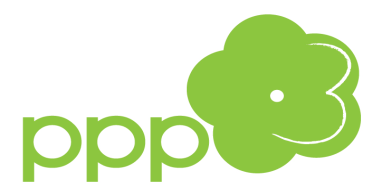 „Jak towarzyszyć dziecku w bezpiecznym i odpowiedzialnym korzystaniu z komputera i urządzeń cyfrowych - umiejętność stanowienia granic w kontakcie z dzieckiem”WARSZTATY DLA RODZICÓW    _______________________________________________________________________________Adresat: rodzice dzieci uczących się w szkołach podstawowych z rejonu działania naszej PoradniKrótki opis zajęć: poznanie oznak i mechanizmów nadmiernego korzystania z urządzeń cyfrowych; określenie sposobów stawiania i egzekwowania wymagań wobec dziecka bez zrywania z nim więzi emocjonalnej.Liczba zajęć i termin: cykl 3 zajęć po 2,5 godziny każde godz. 17.30 – 20.00 II półrocze 2023/2024  (dokładne terminy będą podane później)Liczba uczestników: 10-12 osóbOsoby prowadzące: Małgorzata Szewczyk-Dubiel i Barbara Ćwiok – psycholodzy Sposób rekrutacji: zalecenie udziału w zajęciach po wcześniejszej konsultacji 
z psychologiem opiekującym się szkołąZapisy: do …. (termin zostanie podany później) lub do wyczerpania miejsc – w sekretariacie Poradni 
(osobiście bądź telefonicznie 22 277 22 10 lub 22 277 22 18). Z osobami zapisanymi będą się kontaktować prowadzące 22 lub 24 lutego w celu potwierdzenia uczestnictwa.Serdecznie zapraszamy